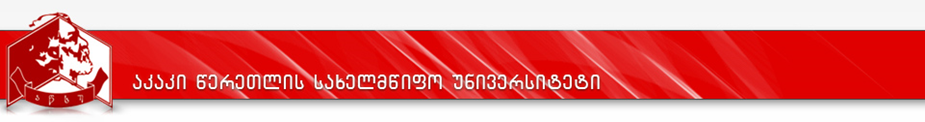 კურიკულუმიდანართი 1სასწავლო გეგმა   2021-2022 წწპროგრამის დასახელება: საბაკალავრო პროგრამა „ეკოლოგია“/Ecologyმისანიჭებელი კვალიფიკაცია: ეკოლოგიის ბაკალავრი/BSc  in  Ecologyპროგრამის დასახელებაპროგრამის დასახელებაეკოლოგია მისანიჭებელი აკადემიური ხარისხი/კვალიფიკაციამისანიჭებელი აკადემიური ხარისხი/კვალიფიკაციაეკოლოგიის ბაკალავრი ფაკულტეტის დასახელებაფაკულტეტის დასახელებაზუსტ  და  საბუნებისმეტყველო მეცნიერებათა ფაკულტეტიპროგრამის ხელმძღვანელი/ ხელმძღვანელები/კოორდინატორიპროგრამის ხელმძღვანელი/ ხელმძღვანელები/კოორდინატორიმაია გაბუნია - ბიოლოგიის დოქტორი, ასოცირებული პროფესორი -04 31 7 09 52;  577 39 24 01;   e-mail – maia.gabunia@atsu.edu.ge               mmgabunia@ gmail.comპროგრამის ხანგრძლივობა/ მოცულობა (სემესტრი, კრედიტების რაოდენობა)პროგრამის ხანგრძლივობა/ მოცულობა (სემესტრი, კრედიტების რაოდენობა)პროგრამა გრძელდება 4 წელი (რვა სემესტრი). პროგრამა ფარავს 240 კრედიტს (ECTS*)  ძირითადი პროგრამა  - 180 კრედიტი დამატებითი (minor) პროგრამა -  60 კრედიტი სწავლების ენასწავლების ენაქართულიპროგრამის შემუშავებისა და განახლების თარიღები:პროგრამის შემუშავებისა და განახლების თარიღები:აკრედიტაცია გაიარა 2011 წლის 23.09. გადაწყვეტილება №50აკადემიური საბჭოს გადაწყვეტილება: №1  (21/22)  17.09.2021პროგრამაზე დაშვების წინაპირობები (მოთხოვნები)პროგრამაზე დაშვების წინაპირობები (მოთხოვნები)პროგრამაზე დაშვების წინაპირობები (მოთხოვნები)სრული ზოგადი განათლების დამადასტურებელი დოკუმენტი-ატესტატი და ერთიანი ეროვნული   გამოცდების ჩაბარების დოკუმენტი; ერთიანი ეროვნული გამოცდების გავლის გარეშე, საქართველოს განათლებისა და მეცნიერების სამინისტროს მიერ დადგენილი წესით და დადგენილ ვადებში დასაშვებია:ა) უცხო ქვეყნის მოქალაქეებისათვის და მოქალაქეობის არმქონე პირებისათვის, რომლებმაც უცხო ქვეყანაში მიიღეს სრული ზოგადი ან მისი ეკვივალენტური განათლება;ბ) საქართველოს მოქალაქეებისათვის, რომლებმაც უცხო ქვეყანაში მიიღეს სრული ზოგადი ან მისი ეკვივალენტური განათლება და სრული ზოგადი განათლების ბოლო 2 წელი ისწავლეს უცხო ქვეყანაში;გ) პირებისათვის, რომლებიც სწავლობენ/სწავლობდნენ და მიღებული აქვთ კრედიტები უცხო ქვეყანაში ამ ქვეყნის კანონმდებლობის შესაბამისად აღიარებულ უმაღლეს საგანმანათლებლო დაწესებულებაში.გარე და შიდა მობილობასრული ზოგადი განათლების დამადასტურებელი დოკუმენტი-ატესტატი და ერთიანი ეროვნული   გამოცდების ჩაბარების დოკუმენტი; ერთიანი ეროვნული გამოცდების გავლის გარეშე, საქართველოს განათლებისა და მეცნიერების სამინისტროს მიერ დადგენილი წესით და დადგენილ ვადებში დასაშვებია:ა) უცხო ქვეყნის მოქალაქეებისათვის და მოქალაქეობის არმქონე პირებისათვის, რომლებმაც უცხო ქვეყანაში მიიღეს სრული ზოგადი ან მისი ეკვივალენტური განათლება;ბ) საქართველოს მოქალაქეებისათვის, რომლებმაც უცხო ქვეყანაში მიიღეს სრული ზოგადი ან მისი ეკვივალენტური განათლება და სრული ზოგადი განათლების ბოლო 2 წელი ისწავლეს უცხო ქვეყანაში;გ) პირებისათვის, რომლებიც სწავლობენ/სწავლობდნენ და მიღებული აქვთ კრედიტები უცხო ქვეყანაში ამ ქვეყნის კანონმდებლობის შესაბამისად აღიარებულ უმაღლეს საგანმანათლებლო დაწესებულებაში.გარე და შიდა მობილობასრული ზოგადი განათლების დამადასტურებელი დოკუმენტი-ატესტატი და ერთიანი ეროვნული   გამოცდების ჩაბარების დოკუმენტი; ერთიანი ეროვნული გამოცდების გავლის გარეშე, საქართველოს განათლებისა და მეცნიერების სამინისტროს მიერ დადგენილი წესით და დადგენილ ვადებში დასაშვებია:ა) უცხო ქვეყნის მოქალაქეებისათვის და მოქალაქეობის არმქონე პირებისათვის, რომლებმაც უცხო ქვეყანაში მიიღეს სრული ზოგადი ან მისი ეკვივალენტური განათლება;ბ) საქართველოს მოქალაქეებისათვის, რომლებმაც უცხო ქვეყანაში მიიღეს სრული ზოგადი ან მისი ეკვივალენტური განათლება და სრული ზოგადი განათლების ბოლო 2 წელი ისწავლეს უცხო ქვეყანაში;გ) პირებისათვის, რომლებიც სწავლობენ/სწავლობდნენ და მიღებული აქვთ კრედიტები უცხო ქვეყანაში ამ ქვეყნის კანონმდებლობის შესაბამისად აღიარებულ უმაღლეს საგანმანათლებლო დაწესებულებაში.გარე და შიდა მობილობაპროგრამის მიზნებიპროგრამის მიზნებიპროგრამის მიზნებიგანუვითაროს სტუდენტებს პროფესიულ დონეზე სწავლებისთვის საჭირო თეორიული ცოდნა,   პრაქტიკული უნარ-ჩვევები ბიოლოგიურ და ეკოლოგიურ დისციპლინებში, ასევე მიაწოდოს გარკვეული ცოდნა საბუნებისმეტყველო მეცნიერებათა საფუძვლების შესახებ. გააცნოს სტუდენტებს ძირითადი ეკოლოგიური ფაქტორები და მათი მოქმედების სპეციფიკა მცენარეთა და ცხოველთა ცალკეულ ორგანიზმებზე,მისცეს სახეობრივი და ეკოსისტემური მრავალფეროვნების, პოპულაციების დაცვის, თანასაზოგადოებების ერთმანეთთან და გარემოსთან ურთიერთდამოკიდებულებების კანონზომიერებების ცოდნა.  გაანალიზოს ბიოსფეროზე ზემოქმედების მოსალოდნელი უარყოფითი შედეგები და გლობალურ-ეკოლოგიური საფრთხეები.გამოუმუშაოს სტუდენტებს  შეძენილი ცოდნის პრაქტიკაში გამოყენების უნარი.შესძინოს სტუდენტებს ცოდნა და გამოცდილება, რომელიც პროგრამის დასრულების შემდეგ საშუალებას მისცემს დასაქმდეს შესაბამისი პროფილის საგანმანათლებლო სამეცნიერო დაწესებულებებსა და საწარმოებში.განუვითაროს სტუდენტებს პროფესიულ დონეზე სწავლებისთვის საჭირო თეორიული ცოდნა,   პრაქტიკული უნარ-ჩვევები ბიოლოგიურ და ეკოლოგიურ დისციპლინებში, ასევე მიაწოდოს გარკვეული ცოდნა საბუნებისმეტყველო მეცნიერებათა საფუძვლების შესახებ. გააცნოს სტუდენტებს ძირითადი ეკოლოგიური ფაქტორები და მათი მოქმედების სპეციფიკა მცენარეთა და ცხოველთა ცალკეულ ორგანიზმებზე,მისცეს სახეობრივი და ეკოსისტემური მრავალფეროვნების, პოპულაციების დაცვის, თანასაზოგადოებების ერთმანეთთან და გარემოსთან ურთიერთდამოკიდებულებების კანონზომიერებების ცოდნა.  გაანალიზოს ბიოსფეროზე ზემოქმედების მოსალოდნელი უარყოფითი შედეგები და გლობალურ-ეკოლოგიური საფრთხეები.გამოუმუშაოს სტუდენტებს  შეძენილი ცოდნის პრაქტიკაში გამოყენების უნარი.შესძინოს სტუდენტებს ცოდნა და გამოცდილება, რომელიც პროგრამის დასრულების შემდეგ საშუალებას მისცემს დასაქმდეს შესაბამისი პროფილის საგანმანათლებლო სამეცნიერო დაწესებულებებსა და საწარმოებში.განუვითაროს სტუდენტებს პროფესიულ დონეზე სწავლებისთვის საჭირო თეორიული ცოდნა,   პრაქტიკული უნარ-ჩვევები ბიოლოგიურ და ეკოლოგიურ დისციპლინებში, ასევე მიაწოდოს გარკვეული ცოდნა საბუნებისმეტყველო მეცნიერებათა საფუძვლების შესახებ. გააცნოს სტუდენტებს ძირითადი ეკოლოგიური ფაქტორები და მათი მოქმედების სპეციფიკა მცენარეთა და ცხოველთა ცალკეულ ორგანიზმებზე,მისცეს სახეობრივი და ეკოსისტემური მრავალფეროვნების, პოპულაციების დაცვის, თანასაზოგადოებების ერთმანეთთან და გარემოსთან ურთიერთდამოკიდებულებების კანონზომიერებების ცოდნა.  გაანალიზოს ბიოსფეროზე ზემოქმედების მოსალოდნელი უარყოფითი შედეგები და გლობალურ-ეკოლოგიური საფრთხეები.გამოუმუშაოს სტუდენტებს  შეძენილი ცოდნის პრაქტიკაში გამოყენების უნარი.შესძინოს სტუდენტებს ცოდნა და გამოცდილება, რომელიც პროგრამის დასრულების შემდეგ საშუალებას მისცემს დასაქმდეს შესაბამისი პროფილის საგანმანათლებლო სამეცნიერო დაწესებულებებსა და საწარმოებში.კომპეტენციებიკომპეტენციებიკომპეტენციებიცოდნა და გაცნობიერებაპროგრამის დასრულების შემდეგ კურსდამთავრებულიგანსაზღვრავს ცოცხალი ორგანიზმების ურთიერთ და გარემომცველ სამყაროსთან დამოკიდებულების კანონზომიერებას;განმარტავს სხვადასხვა დონეზე (მოლეკულური დონიდან ეკოსისტემის დონემდე) მიმდინარე ბიოლოგიურ და ეკოლოგიურ მოვლენებს ;აღწერს გარემოში არსებული ეკოლოგიური ფაქტორების ზემოქმედებას მცენარეთა და ცხოველთა სამყაროზე;იცნობს პოპულაციების დინამიკას და პოპულაციებს შორის ურთიერთკავშირის ძირითად პრინციპებს;ჩამოთვლის ეკოსისტემის ძირითად ტიპებს და  აღწერს ბიოსფეროში არსებულ ცოცხალ ორგანიზმებს შორის  ურთიერთკავშირის ფორმებს;აღწერს გარემოზე ანთროპოგენური ზემოქმედების თავისებურებებს;მიმოიხილავს ბიომრავალფეროვნებისა და ბიოკონსერვაციის საკითხებს;განიხილავს გარემოს დაცვის, ნარჩენების კომპლექსური მართვის,  და ეკოლოგიური სამართლის საფუძვლებს, ბუნებათრესურსულ და ბუნებათდაცვით ურთიერთობებს.პროგრამის დასრულების შემდეგ კურსდამთავრებულიგანსაზღვრავს ცოცხალი ორგანიზმების ურთიერთ და გარემომცველ სამყაროსთან დამოკიდებულების კანონზომიერებას;განმარტავს სხვადასხვა დონეზე (მოლეკულური დონიდან ეკოსისტემის დონემდე) მიმდინარე ბიოლოგიურ და ეკოლოგიურ მოვლენებს ;აღწერს გარემოში არსებული ეკოლოგიური ფაქტორების ზემოქმედებას მცენარეთა და ცხოველთა სამყაროზე;იცნობს პოპულაციების დინამიკას და პოპულაციებს შორის ურთიერთკავშირის ძირითად პრინციპებს;ჩამოთვლის ეკოსისტემის ძირითად ტიპებს და  აღწერს ბიოსფეროში არსებულ ცოცხალ ორგანიზმებს შორის  ურთიერთკავშირის ფორმებს;აღწერს გარემოზე ანთროპოგენური ზემოქმედების თავისებურებებს;მიმოიხილავს ბიომრავალფეროვნებისა და ბიოკონსერვაციის საკითხებს;განიხილავს გარემოს დაცვის, ნარჩენების კომპლექსური მართვის,  და ეკოლოგიური სამართლის საფუძვლებს, ბუნებათრესურსულ და ბუნებათდაცვით ურთიერთობებს.უნარიპროგრამის დასრულების შემდეგ კურსდამთავრებულიშეისწავლის ორგანიზმებსა და პოპულაციებს შორის გენეტიკურ კავშირებს თანამედროვე ტექნიკური და ანალიტიკური მეთოდების გამოყენებით;უზრუნველყოფს ეკოლოგიური პრობლების მრავლმხრივი ხედვისა და ანალიზის საფუძველზე დასაბუთებული დასკვნის გაკეთებას.აანალიზებს ბიოლოგიურ და ეკოლოგიურ მეცნიერებებში ინფორმაციულ-საკომუნიკაციო ტექნოლოგიებისა და ელექტრონული რესურსების გამოყენებით მოპოვებული ინფორმაციას. ახდენს  საველე პირობებში ცოცხალ ორგანიზმებზე დაკვირვებას, კვლევისათვის  მასალის აღებას და დამუშავებას ეთიკური პრინციპებისა და გარემოს უსაფრთხოების წესების დაცვით.პროგრამის დასრულების შემდეგ კურსდამთავრებულიშეისწავლის ორგანიზმებსა და პოპულაციებს შორის გენეტიკურ კავშირებს თანამედროვე ტექნიკური და ანალიტიკური მეთოდების გამოყენებით;უზრუნველყოფს ეკოლოგიური პრობლების მრავლმხრივი ხედვისა და ანალიზის საფუძველზე დასაბუთებული დასკვნის გაკეთებას.აანალიზებს ბიოლოგიურ და ეკოლოგიურ მეცნიერებებში ინფორმაციულ-საკომუნიკაციო ტექნოლოგიებისა და ელექტრონული რესურსების გამოყენებით მოპოვებული ინფორმაციას. ახდენს  საველე პირობებში ცოცხალ ორგანიზმებზე დაკვირვებას, კვლევისათვის  მასალის აღებას და დამუშავებას ეთიკური პრინციპებისა და გარემოს უსაფრთხოების წესების დაცვით.სწავლების მეთოდებისწავლების მეთოდებისწავლების მეთოდებივერბალური ანუ ზეპირსიტყვიერი მეთოდი , პრაქტიკული, ლაბორატორიული და დემონსტრირების მეთოდები,  წერითი მუშაობის მეთოდი ვერბალური ანუ ზეპირსიტყვიერი მეთოდი , პრაქტიკული, ლაბორატორიული და დემონსტრირების მეთოდები,  წერითი მუშაობის მეთოდი ვერბალური ანუ ზეპირსიტყვიერი მეთოდი , პრაქტიკული, ლაბორატორიული და დემონსტრირების მეთოდები,  წერითი მუშაობის მეთოდი პროგრამის სტრუქტურაპროგრამის სტრუქტურაპროგრამის სტრუქტურასწავლის ხანგრძლივობაა 4 წელი (რვა სემესტრი). სემესტრის ხანგრძლივობაა 15 კვირა.სტუდენტმა უნდა შეისწავლოს:თავისუფალი კომპონენტის სავალდებულო  კურსები  -  35  კრედიტითავისუფალი კომპონენტის  არჩევითი კურსები   − 5 კრედიტი.ძირითადი  სწავლის სფეროს სავალდებულო სასწავლო კურსები – 120 კრედიტი.ძირითადი  სწავლის სფეროს არჩევითი სასწავლო კურსები –  20 კრედიტი.დამატებითი(Minor) პროგრამა – 60 კრედიტი.სულ სტუდენტმა უნდა დააგროვოს 240 ESTC კრედიტი.სასწავლო გეგმა დანართი 1. სახითსწავლის ხანგრძლივობაა 4 წელი (რვა სემესტრი). სემესტრის ხანგრძლივობაა 15 კვირა.სტუდენტმა უნდა შეისწავლოს:თავისუფალი კომპონენტის სავალდებულო  კურსები  -  35  კრედიტითავისუფალი კომპონენტის  არჩევითი კურსები   − 5 კრედიტი.ძირითადი  სწავლის სფეროს სავალდებულო სასწავლო კურსები – 120 კრედიტი.ძირითადი  სწავლის სფეროს არჩევითი სასწავლო კურსები –  20 კრედიტი.დამატებითი(Minor) პროგრამა – 60 კრედიტი.სულ სტუდენტმა უნდა დააგროვოს 240 ESTC კრედიტი.სასწავლო გეგმა დანართი 1. სახითსწავლის ხანგრძლივობაა 4 წელი (რვა სემესტრი). სემესტრის ხანგრძლივობაა 15 კვირა.სტუდენტმა უნდა შეისწავლოს:თავისუფალი კომპონენტის სავალდებულო  კურსები  -  35  კრედიტითავისუფალი კომპონენტის  არჩევითი კურსები   − 5 კრედიტი.ძირითადი  სწავლის სფეროს სავალდებულო სასწავლო კურსები – 120 კრედიტი.ძირითადი  სწავლის სფეროს არჩევითი სასწავლო კურსები –  20 კრედიტი.დამატებითი(Minor) პროგრამა – 60 კრედიტი.სულ სტუდენტმა უნდა დააგროვოს 240 ESTC კრედიტი.სასწავლო გეგმა დანართი 1. სახითსტუდენტის ცოდნის შეფასების სისტემა და კრიტერიუმებისტუდენტის ცოდნის შეფასების სისტემა და კრიტერიუმებისტუდენტის ცოდნის შეფასების სისტემა და კრიტერიუმებისსიპ აკაკი წერეთლის სახელმწიფო უნივერსიტეტში უმაღლესი საგანმანათლებლო პროგრამების სტუდენტთა აკადემიური მოსწრების შეფასება ხორციელდება თანამედროვე ინდიკატორების გამოყენებით საქართველოს განათლებისა და მეცნიერების მინისტრის  №3 (05.01.2007) ბრძანებით და აკაკი წერეთლის სახელმწიფო უნივერსიტეტის აკადემიური საბჭოს დადგენილებით № 5, (17/18)  15.09. 2017 განსაზღვრული პრინციპებით.აკაკი წერეთლის სახელმწიფო უნივერსიტეტში არსებული შეფასების სისტემა იყოფა შემდეგ კომპონენტებად:საგანმანათლებლო პროგრამის კომპონენტის შეფასების საერთო ქულიდან (100 ქულა) შუალედური შეფასების ხვედრითი წილი შეადგენს ჯამურად 60 ქულას, რომელიც, თავის მხრივ, მოიცავს შემდეგი შეფასების ფორმებს:სტუდენტის აქტივობა სასწავლო სემესტრის განმავლობაში(მოიცავს შეფასების სხვადასხვა კომპონენტებს) - არა უმეტეს 30 ქულა;შუალედური გამოცდა- არა ნაკლებ 30 ქულა;დასკვნითი გამოცდა - 40 ქულა.დასკვნით გამოცდაზე გასვლის უფლება ეძლევა სტუდენტს, რომლის შუალედური შეფასებების კომპონენტების მინიმალური კომპეტენციის ზღვარი შეადგენს არანაკლებ 18 ქულას.  შეფასების სისტემა უშვებს:ა) ხუთი სახის დადებით შეფასებას:ა.ა) (A) ფრიადი – შეფასების 91-100 ქულა;ა.ბ) (B) ძალიან კარგი – მაქსიმალური შეფასების 81-90 ქულა; ა.გ) (C) კარგი – მაქსიმალური შეფასების 71-80 ქულა;ა.დ) (D) დამაკმაყოფილებელი – მაქსიმალური შეფასების 61-70 ქულა; ა.ე) (E) საკმარისი – მაქსიმალური შეფასების 51-60 ქულა.ბ) ორი სახის უარყოფით შეფასებას:ბ.ა) (FX) ვერ ჩააბარა – მაქსიმალური შეფასების 41-50 ქულა, რაც ნიშნავს, რომ სტუდენტს ჩასაბარებლად მეტი მუშაობა სჭირდება და ეძლევა დამოუკიდებელი მუშაობით დამატებით გამოცდაზე ერთხელ გასვლის უფლება;ბ.ბ) (F) ჩაიჭრა – მაქსიმალური შეფასების 40 ქულა და ნაკლები, რაც ნიშნავს, რომ სტუდენტის მიერ ჩატარებული სამუშაო არ არის საკმარისი და მას საგანი ახლიდან აქვს შესასწავლი.საგანმანათლებლო პროგრამის სასწავლო კომპონენტში, FX-ის მიღების შემთხვევაში  დამატებითი გამოცდა დაინიშნება დასკვნითი გამოცდის შედეგების გამოცხადებიდან არანაკლებ 5 დღეში.დასკვნით გამოცდაზე სტუდენტის მიერ მიღებული შეფასების მინიმალური ზღვარი განისაზღვრება  15 ქულით.სტუდენტის მიერ დამატებით გამოცდაზე მიღებულ შეფასებას არ ემატება დასკვნით შეფასებაში მიღებული ქულათა რაოდენობა. დამატებით გამოცდაზე მიღებული შეფასება არის დასკვნითი შეფასება და აისახება საგანმანათლებლო პროგრამის სასწავლო კომპონენტის საბოლოო შეფასებაში. დამატებით გამოცდაზე მიღებული შეფასების გათვალისწინებით საგანმანათლებლო კომპონენტის საბოლოო შეფასებაში 0-50 ქულის მიღების შემთხვევაში, სტუდენტს უფორმდება შეფასება F-0 ქულა.სასწავლო კურსში სტუდენტის მიღწევების შეფასების დამატებითი კრიტერიუმები განისაზღვრება შესაბამისი სილაბუსით.საფუძველი: საქართველოს განათლები სადამეცნიერების მინისტრის 2007წლის 5იანვრისბრძანება №3 და 2016 წლის 18 აგვისტოს №102/ნბრძანებისშესაბამისად.სსიპ აკაკი წერეთლის სახელმწიფო უნივერსიტეტში უმაღლესი საგანმანათლებლო პროგრამების სტუდენტთა აკადემიური მოსწრების შეფასება ხორციელდება თანამედროვე ინდიკატორების გამოყენებით საქართველოს განათლებისა და მეცნიერების მინისტრის  №3 (05.01.2007) ბრძანებით და აკაკი წერეთლის სახელმწიფო უნივერსიტეტის აკადემიური საბჭოს დადგენილებით № 5, (17/18)  15.09. 2017 განსაზღვრული პრინციპებით.აკაკი წერეთლის სახელმწიფო უნივერსიტეტში არსებული შეფასების სისტემა იყოფა შემდეგ კომპონენტებად:საგანმანათლებლო პროგრამის კომპონენტის შეფასების საერთო ქულიდან (100 ქულა) შუალედური შეფასების ხვედრითი წილი შეადგენს ჯამურად 60 ქულას, რომელიც, თავის მხრივ, მოიცავს შემდეგი შეფასების ფორმებს:სტუდენტის აქტივობა სასწავლო სემესტრის განმავლობაში(მოიცავს შეფასების სხვადასხვა კომპონენტებს) - არა უმეტეს 30 ქულა;შუალედური გამოცდა- არა ნაკლებ 30 ქულა;დასკვნითი გამოცდა - 40 ქულა.დასკვნით გამოცდაზე გასვლის უფლება ეძლევა სტუდენტს, რომლის შუალედური შეფასებების კომპონენტების მინიმალური კომპეტენციის ზღვარი შეადგენს არანაკლებ 18 ქულას.  შეფასების სისტემა უშვებს:ა) ხუთი სახის დადებით შეფასებას:ა.ა) (A) ფრიადი – შეფასების 91-100 ქულა;ა.ბ) (B) ძალიან კარგი – მაქსიმალური შეფასების 81-90 ქულა; ა.გ) (C) კარგი – მაქსიმალური შეფასების 71-80 ქულა;ა.დ) (D) დამაკმაყოფილებელი – მაქსიმალური შეფასების 61-70 ქულა; ა.ე) (E) საკმარისი – მაქსიმალური შეფასების 51-60 ქულა.ბ) ორი სახის უარყოფით შეფასებას:ბ.ა) (FX) ვერ ჩააბარა – მაქსიმალური შეფასების 41-50 ქულა, რაც ნიშნავს, რომ სტუდენტს ჩასაბარებლად მეტი მუშაობა სჭირდება და ეძლევა დამოუკიდებელი მუშაობით დამატებით გამოცდაზე ერთხელ გასვლის უფლება;ბ.ბ) (F) ჩაიჭრა – მაქსიმალური შეფასების 40 ქულა და ნაკლები, რაც ნიშნავს, რომ სტუდენტის მიერ ჩატარებული სამუშაო არ არის საკმარისი და მას საგანი ახლიდან აქვს შესასწავლი.საგანმანათლებლო პროგრამის სასწავლო კომპონენტში, FX-ის მიღების შემთხვევაში  დამატებითი გამოცდა დაინიშნება დასკვნითი გამოცდის შედეგების გამოცხადებიდან არანაკლებ 5 დღეში.დასკვნით გამოცდაზე სტუდენტის მიერ მიღებული შეფასების მინიმალური ზღვარი განისაზღვრება  15 ქულით.სტუდენტის მიერ დამატებით გამოცდაზე მიღებულ შეფასებას არ ემატება დასკვნით შეფასებაში მიღებული ქულათა რაოდენობა. დამატებით გამოცდაზე მიღებული შეფასება არის დასკვნითი შეფასება და აისახება საგანმანათლებლო პროგრამის სასწავლო კომპონენტის საბოლოო შეფასებაში. დამატებით გამოცდაზე მიღებული შეფასების გათვალისწინებით საგანმანათლებლო კომპონენტის საბოლოო შეფასებაში 0-50 ქულის მიღების შემთხვევაში, სტუდენტს უფორმდება შეფასება F-0 ქულა.სასწავლო კურსში სტუდენტის მიღწევების შეფასების დამატებითი კრიტერიუმები განისაზღვრება შესაბამისი სილაბუსით.საფუძველი: საქართველოს განათლები სადამეცნიერების მინისტრის 2007წლის 5იანვრისბრძანება №3 და 2016 წლის 18 აგვისტოს №102/ნბრძანებისშესაბამისად.სსიპ აკაკი წერეთლის სახელმწიფო უნივერსიტეტში უმაღლესი საგანმანათლებლო პროგრამების სტუდენტთა აკადემიური მოსწრების შეფასება ხორციელდება თანამედროვე ინდიკატორების გამოყენებით საქართველოს განათლებისა და მეცნიერების მინისტრის  №3 (05.01.2007) ბრძანებით და აკაკი წერეთლის სახელმწიფო უნივერსიტეტის აკადემიური საბჭოს დადგენილებით № 5, (17/18)  15.09. 2017 განსაზღვრული პრინციპებით.აკაკი წერეთლის სახელმწიფო უნივერსიტეტში არსებული შეფასების სისტემა იყოფა შემდეგ კომპონენტებად:საგანმანათლებლო პროგრამის კომპონენტის შეფასების საერთო ქულიდან (100 ქულა) შუალედური შეფასების ხვედრითი წილი შეადგენს ჯამურად 60 ქულას, რომელიც, თავის მხრივ, მოიცავს შემდეგი შეფასების ფორმებს:სტუდენტის აქტივობა სასწავლო სემესტრის განმავლობაში(მოიცავს შეფასების სხვადასხვა კომპონენტებს) - არა უმეტეს 30 ქულა;შუალედური გამოცდა- არა ნაკლებ 30 ქულა;დასკვნითი გამოცდა - 40 ქულა.დასკვნით გამოცდაზე გასვლის უფლება ეძლევა სტუდენტს, რომლის შუალედური შეფასებების კომპონენტების მინიმალური კომპეტენციის ზღვარი შეადგენს არანაკლებ 18 ქულას.  შეფასების სისტემა უშვებს:ა) ხუთი სახის დადებით შეფასებას:ა.ა) (A) ფრიადი – შეფასების 91-100 ქულა;ა.ბ) (B) ძალიან კარგი – მაქსიმალური შეფასების 81-90 ქულა; ა.გ) (C) კარგი – მაქსიმალური შეფასების 71-80 ქულა;ა.დ) (D) დამაკმაყოფილებელი – მაქსიმალური შეფასების 61-70 ქულა; ა.ე) (E) საკმარისი – მაქსიმალური შეფასების 51-60 ქულა.ბ) ორი სახის უარყოფით შეფასებას:ბ.ა) (FX) ვერ ჩააბარა – მაქსიმალური შეფასების 41-50 ქულა, რაც ნიშნავს, რომ სტუდენტს ჩასაბარებლად მეტი მუშაობა სჭირდება და ეძლევა დამოუკიდებელი მუშაობით დამატებით გამოცდაზე ერთხელ გასვლის უფლება;ბ.ბ) (F) ჩაიჭრა – მაქსიმალური შეფასების 40 ქულა და ნაკლები, რაც ნიშნავს, რომ სტუდენტის მიერ ჩატარებული სამუშაო არ არის საკმარისი და მას საგანი ახლიდან აქვს შესასწავლი.საგანმანათლებლო პროგრამის სასწავლო კომპონენტში, FX-ის მიღების შემთხვევაში  დამატებითი გამოცდა დაინიშნება დასკვნითი გამოცდის შედეგების გამოცხადებიდან არანაკლებ 5 დღეში.დასკვნით გამოცდაზე სტუდენტის მიერ მიღებული შეფასების მინიმალური ზღვარი განისაზღვრება  15 ქულით.სტუდენტის მიერ დამატებით გამოცდაზე მიღებულ შეფასებას არ ემატება დასკვნით შეფასებაში მიღებული ქულათა რაოდენობა. დამატებით გამოცდაზე მიღებული შეფასება არის დასკვნითი შეფასება და აისახება საგანმანათლებლო პროგრამის სასწავლო კომპონენტის საბოლოო შეფასებაში. დამატებით გამოცდაზე მიღებული შეფასების გათვალისწინებით საგანმანათლებლო კომპონენტის საბოლოო შეფასებაში 0-50 ქულის მიღების შემთხვევაში, სტუდენტს უფორმდება შეფასება F-0 ქულა.სასწავლო კურსში სტუდენტის მიღწევების შეფასების დამატებითი კრიტერიუმები განისაზღვრება შესაბამისი სილაბუსით.საფუძველი: საქართველოს განათლები სადამეცნიერების მინისტრის 2007წლის 5იანვრისბრძანება №3 და 2016 წლის 18 აგვისტოს №102/ნბრძანებისშესაბამისად.დასაქმების სფეროები	დასაქმების სფეროები	დასაქმების სფეროები	სამეცნიერო-კვლევითი და სამეცნიერო-საწარმოო ორგანიზაციები, ბუნების დაცვისა და ბუნებათსარგებლობის მართვის ორგანოები, საქართველოს სახელმწიფო მუზეუმები, ზოოპარკები, ბოტანიკური ბაღები, კერძო კომპანიები, საბაჟო და გარემოს დაცვის შესაბამისი სამსახური. სხვადასხვა სამრეწველო და სამეურნეო დაწესებულებები, ბუნებრივი რესურსების მართვის და ეკოლოგიური ზედამხედველობის სამსახური, ეკოტურიზმის სფერო, ფარმაცევტული კომპანიები, სამკურნალო პროფილაქტიკური, სანიტარული, ეპიდემიოლოგიური და დაავადებათა კონტროლის დაწესებულებები. კერძო კომპანიები, რომელთაც გააჩნია გარემოს დაცვითი პროგრამები. მიღებული პირველი საფეხურის საბაზისო ცოდნის შემდეგ ბაკალავრი შეძლებს სწავლის გაგრძელებას ნებისმიერი უნივერსიტეტის ბიოლოგიურ, ეკოლოგიურ და სხვა მომიჯნავე სპეციალობების სწავლების მეორე საფეხურზე - მაგისტრატურაში კონკურსის საფუძველზე.სამეცნიერო-კვლევითი და სამეცნიერო-საწარმოო ორგანიზაციები, ბუნების დაცვისა და ბუნებათსარგებლობის მართვის ორგანოები, საქართველოს სახელმწიფო მუზეუმები, ზოოპარკები, ბოტანიკური ბაღები, კერძო კომპანიები, საბაჟო და გარემოს დაცვის შესაბამისი სამსახური. სხვადასხვა სამრეწველო და სამეურნეო დაწესებულებები, ბუნებრივი რესურსების მართვის და ეკოლოგიური ზედამხედველობის სამსახური, ეკოტურიზმის სფერო, ფარმაცევტული კომპანიები, სამკურნალო პროფილაქტიკური, სანიტარული, ეპიდემიოლოგიური და დაავადებათა კონტროლის დაწესებულებები. კერძო კომპანიები, რომელთაც გააჩნია გარემოს დაცვითი პროგრამები. მიღებული პირველი საფეხურის საბაზისო ცოდნის შემდეგ ბაკალავრი შეძლებს სწავლის გაგრძელებას ნებისმიერი უნივერსიტეტის ბიოლოგიურ, ეკოლოგიურ და სხვა მომიჯნავე სპეციალობების სწავლების მეორე საფეხურზე - მაგისტრატურაში კონკურსის საფუძველზე.სამეცნიერო-კვლევითი და სამეცნიერო-საწარმოო ორგანიზაციები, ბუნების დაცვისა და ბუნებათსარგებლობის მართვის ორგანოები, საქართველოს სახელმწიფო მუზეუმები, ზოოპარკები, ბოტანიკური ბაღები, კერძო კომპანიები, საბაჟო და გარემოს დაცვის შესაბამისი სამსახური. სხვადასხვა სამრეწველო და სამეურნეო დაწესებულებები, ბუნებრივი რესურსების მართვის და ეკოლოგიური ზედამხედველობის სამსახური, ეკოტურიზმის სფერო, ფარმაცევტული კომპანიები, სამკურნალო პროფილაქტიკური, სანიტარული, ეპიდემიოლოგიური და დაავადებათა კონტროლის დაწესებულებები. კერძო კომპანიები, რომელთაც გააჩნია გარემოს დაცვითი პროგრამები. მიღებული პირველი საფეხურის საბაზისო ცოდნის შემდეგ ბაკალავრი შეძლებს სწავლის გაგრძელებას ნებისმიერი უნივერსიტეტის ბიოლოგიურ, ეკოლოგიურ და სხვა მომიჯნავე სპეციალობების სწავლების მეორე საფეხურზე - მაგისტრატურაში კონკურსის საფუძველზე.სწავლისათვის აუცილებელი დამხმარე პირობები/რესურსებისწავლისათვის აუცილებელი დამხმარე პირობები/რესურსებისწავლისათვის აუცილებელი დამხმარე პირობები/რესურსებისაწავლო პროცესისათვის გამოიყენება აწსუ სალექციო აუდიტორიები, სასწავლო ლაბორატორიები, საუნივერსიტეტო ბიბლიოთეკა, სამკითხველო დარბაზები. უცხო ენათა შემსწავლელი ცენტრი, ტრადიციული პროგრამების პაკეტით აღჭურვილი ინტერნეტში ჩართული კომპიტერული ცენტრი, საჭირო ინფორმაციის მოპოვების და ელექტრონული ბიბლიოთეკით სარგებლობისათვის სტუდენტთა რეგისტრაციის და სასწავლო პროცესის მართვის საუნივერსიტეტო ქსელი. სტუდენტთა აქტიობის ხელშემწყობი სამსახურები. დეპარტამენტში არსებული კერძო ლიტერატურა. ბიოლოგიის დეპარტამენტის კაბინეტ-ლაბორატორიები :1. უმაღლესი ნერვული მოქმედების კვლევითი ლაბორატორია (1101)2. გენეტიკის ლაბორატორია (5102)3. ჰერბარიუმი (5110)4. მიკრობიოლოგია-ვირუსოლოგიის ლაბორატორია (5201)5. ადამიანის და ცხოველთა ფიზიოლოგიის ლაბორატორია (5301)6. ადამიანის ნორმალური ანატომიის ლაბორატორია (5302)7. ციტოლოგია, ჰისტოლოგიის ლაბორატორია (5306)8. მცენარეთა ბიოლოგიის ლაბორატორია (5307)9. ზოოლოგიის და ეკოლოგიის კაბინეტი (5308)10. მაგისტრანტთა კაბინეტი (5309)11. ზოოლოგიის მუზეუმი (5310)ბიოლოგიის დეპარტამენტი აღჭურვილია ლაბორატორიული ტექნიკით: თერმოსტატი, სანჯღრეველები, აბაზანა, დისტილატის აპარატი, ავტოკლავი, ბიოქიმიური და მიკრობიოლოგიური ჭურჭელი და აპარატურა, აპარატი ელექტროფორეზისათვის, PCR სისტემა, სისტემა იმუნოფერმენტული ანალიზისათვის, ფეკი, თხელფენოვანი ქრომატოგრაფიის სისტემა, ცენტრიფუგები, ანალიზური და ტორსიული სასწორები, ბინოკულარული მიკროსკოპი, ბინოკულარული მიკროსკოპი ციფრული კამერით და სტუდენტური მიკროსკოპები, სპექტროფოტომეტრი ულტრაიისფერი სპექტრით,  როტაციული მიკროტომი, pH მეტრი, ლამინარის ბოქსი, როტაციული ლიოფილიზატორი, ავტომატური პიპეტების ნაკრები. გარემოს მონიტორინგისა და ანალიზის 2 პორტატიული ლაბორატორია: 1) ფლუორესცენტული სპექტროფოტომეტრი მყარი სინჯების ანალიზისათვის და 2) ატმოსფერული ჰაერის კონტროლის მრავალფუნქციური სისტემა საწავლო პროცესისათვის გამოიყენება აწსუ სალექციო აუდიტორიები, სასწავლო ლაბორატორიები, საუნივერსიტეტო ბიბლიოთეკა, სამკითხველო დარბაზები. უცხო ენათა შემსწავლელი ცენტრი, ტრადიციული პროგრამების პაკეტით აღჭურვილი ინტერნეტში ჩართული კომპიტერული ცენტრი, საჭირო ინფორმაციის მოპოვების და ელექტრონული ბიბლიოთეკით სარგებლობისათვის სტუდენტთა რეგისტრაციის და სასწავლო პროცესის მართვის საუნივერსიტეტო ქსელი. სტუდენტთა აქტიობის ხელშემწყობი სამსახურები. დეპარტამენტში არსებული კერძო ლიტერატურა. ბიოლოგიის დეპარტამენტის კაბინეტ-ლაბორატორიები :1. უმაღლესი ნერვული მოქმედების კვლევითი ლაბორატორია (1101)2. გენეტიკის ლაბორატორია (5102)3. ჰერბარიუმი (5110)4. მიკრობიოლოგია-ვირუსოლოგიის ლაბორატორია (5201)5. ადამიანის და ცხოველთა ფიზიოლოგიის ლაბორატორია (5301)6. ადამიანის ნორმალური ანატომიის ლაბორატორია (5302)7. ციტოლოგია, ჰისტოლოგიის ლაბორატორია (5306)8. მცენარეთა ბიოლოგიის ლაბორატორია (5307)9. ზოოლოგიის და ეკოლოგიის კაბინეტი (5308)10. მაგისტრანტთა კაბინეტი (5309)11. ზოოლოგიის მუზეუმი (5310)ბიოლოგიის დეპარტამენტი აღჭურვილია ლაბორატორიული ტექნიკით: თერმოსტატი, სანჯღრეველები, აბაზანა, დისტილატის აპარატი, ავტოკლავი, ბიოქიმიური და მიკრობიოლოგიური ჭურჭელი და აპარატურა, აპარატი ელექტროფორეზისათვის, PCR სისტემა, სისტემა იმუნოფერმენტული ანალიზისათვის, ფეკი, თხელფენოვანი ქრომატოგრაფიის სისტემა, ცენტრიფუგები, ანალიზური და ტორსიული სასწორები, ბინოკულარული მიკროსკოპი, ბინოკულარული მიკროსკოპი ციფრული კამერით და სტუდენტური მიკროსკოპები, სპექტროფოტომეტრი ულტრაიისფერი სპექტრით,  როტაციული მიკროტომი, pH მეტრი, ლამინარის ბოქსი, როტაციული ლიოფილიზატორი, ავტომატური პიპეტების ნაკრები. გარემოს მონიტორინგისა და ანალიზის 2 პორტატიული ლაბორატორია: 1) ფლუორესცენტული სპექტროფოტომეტრი მყარი სინჯების ანალიზისათვის და 2) ატმოსფერული ჰაერის კონტროლის მრავალფუნქციური სისტემა საწავლო პროცესისათვის გამოიყენება აწსუ სალექციო აუდიტორიები, სასწავლო ლაბორატორიები, საუნივერსიტეტო ბიბლიოთეკა, სამკითხველო დარბაზები. უცხო ენათა შემსწავლელი ცენტრი, ტრადიციული პროგრამების პაკეტით აღჭურვილი ინტერნეტში ჩართული კომპიტერული ცენტრი, საჭირო ინფორმაციის მოპოვების და ელექტრონული ბიბლიოთეკით სარგებლობისათვის სტუდენტთა რეგისტრაციის და სასწავლო პროცესის მართვის საუნივერსიტეტო ქსელი. სტუდენტთა აქტიობის ხელშემწყობი სამსახურები. დეპარტამენტში არსებული კერძო ლიტერატურა. ბიოლოგიის დეპარტამენტის კაბინეტ-ლაბორატორიები :1. უმაღლესი ნერვული მოქმედების კვლევითი ლაბორატორია (1101)2. გენეტიკის ლაბორატორია (5102)3. ჰერბარიუმი (5110)4. მიკრობიოლოგია-ვირუსოლოგიის ლაბორატორია (5201)5. ადამიანის და ცხოველთა ფიზიოლოგიის ლაბორატორია (5301)6. ადამიანის ნორმალური ანატომიის ლაბორატორია (5302)7. ციტოლოგია, ჰისტოლოგიის ლაბორატორია (5306)8. მცენარეთა ბიოლოგიის ლაბორატორია (5307)9. ზოოლოგიის და ეკოლოგიის კაბინეტი (5308)10. მაგისტრანტთა კაბინეტი (5309)11. ზოოლოგიის მუზეუმი (5310)ბიოლოგიის დეპარტამენტი აღჭურვილია ლაბორატორიული ტექნიკით: თერმოსტატი, სანჯღრეველები, აბაზანა, დისტილატის აპარატი, ავტოკლავი, ბიოქიმიური და მიკრობიოლოგიური ჭურჭელი და აპარატურა, აპარატი ელექტროფორეზისათვის, PCR სისტემა, სისტემა იმუნოფერმენტული ანალიზისათვის, ფეკი, თხელფენოვანი ქრომატოგრაფიის სისტემა, ცენტრიფუგები, ანალიზური და ტორსიული სასწორები, ბინოკულარული მიკროსკოპი, ბინოკულარული მიკროსკოპი ციფრული კამერით და სტუდენტური მიკროსკოპები, სპექტროფოტომეტრი ულტრაიისფერი სპექტრით,  როტაციული მიკროტომი, pH მეტრი, ლამინარის ბოქსი, როტაციული ლიოფილიზატორი, ავტომატური პიპეტების ნაკრები. გარემოს მონიტორინგისა და ანალიზის 2 პორტატიული ლაბორატორია: 1) ფლუორესცენტული სპექტროფოტომეტრი მყარი სინჯების ანალიზისათვის და 2) ატმოსფერული ჰაერის კონტროლის მრავალფუნქციური სისტემა №კურსის დასახელებაკრკრდატვირთვის მოცულობა, სთ-შიდატვირთვის მოცულობა, სთ-შიდატვირთვის მოცულობა, სთ-შიდატვირთვის მოცულობა, სთ-შიდატვირთვის მოცულობა, სთ-შიდატვირთვის მოცულობა, სთ-შიდატვირთვის მოცულობა, სთ-შილ/პ/ლაბ/ჯგლ/პ/ლაბ/ჯგსემესტრისემესტრისემესტრისემესტრისემესტრისემესტრისემესტრისემესტრისემესტრისემესტრისემესტრიდაშვების წინაპირობა№კურსის დასახელებაკრკრსულსულსაკონტაქტოსაკონტაქტოსაკონტაქტოსაკონტაქტოდამლ/პ/ლაბ/ჯგლ/პ/ლაბ/ჯგIIIIIIIIVVVVIVIVIIVIIIდაშვების წინაპირობა№კურსის დასახელებაკრკრსულსულაუდიტორულიაუდიტორულიშუალედ.დასკვნითი გამოცდებიშუალედ.დასკვნითი გამოცდებიდამლ/პ/ლაბ/ჯგლ/პ/ლაბ/ჯგIIIIIIIIVVVVIVIVIIVIIIდაშვების წინაპირობა123344556678899101112131314141516171თავისუფალი კომპონენტის სავალდებულო  კურსები  ( 35 ECTS)თავისუფალი კომპონენტის სავალდებულო  კურსები  ( 35 ECTS)თავისუფალი კომპონენტის სავალდებულო  კურსები  ( 35 ECTS)თავისუფალი კომპონენტის სავალდებულო  კურსები  ( 35 ECTS)თავისუფალი კომპონენტის სავალდებულო  კურსები  ( 35 ECTS)თავისუფალი კომპონენტის სავალდებულო  კურსები  ( 35 ECTS)თავისუფალი კომპონენტის სავალდებულო  კურსები  ( 35 ECTS)თავისუფალი კომპონენტის სავალდებულო  კურსები  ( 35 ECTS)თავისუფალი კომპონენტის სავალდებულო  კურსები  ( 35 ECTS)თავისუფალი კომპონენტის სავალდებულო  კურსები  ( 35 ECTS)თავისუფალი კომპონენტის სავალდებულო  კურსები  ( 35 ECTS)თავისუფალი კომპონენტის სავალდებულო  კურსები  ( 35 ECTS)თავისუფალი კომპონენტის სავალდებულო  კურსები  ( 35 ECTS)თავისუფალი კომპონენტის სავალდებულო  კურსები  ( 35 ECTS)თავისუფალი კომპონენტის სავალდებულო  კურსები  ( 35 ECTS)თავისუფალი კომპონენტის სავალდებულო  კურსები  ( 35 ECTS)თავისუფალი კომპონენტის სავალდებულო  კურსები  ( 35 ECTS)თავისუფალი კომპონენტის სავალდებულო  კურსები  ( 35 ECTS)თავისუფალი კომპონენტის სავალდებულო  კურსები  ( 35 ECTS)თავისუფალი კომპონენტის სავალდებულო  კურსები  ( 35 ECTS)თავისუფალი კომპონენტის სავალდებულო  კურსები  ( 35 ECTS)თავისუფალი კომპონენტის სავალდებულო  კურსები  ( 35 ECTS)თავისუფალი კომპონენტის სავალდებულო  კურსები  ( 35 ECTS)თავისუფალი კომპონენტის სავალდებულო  კურსები  ( 35 ECTS)1.1უცხო ენა I55125125606033620/4/0/00/4/0/055–1.2უცხო ენა II 55125125606033620/4/0/00/4/0/051.11.3უცხო ენა III 55125125606033620/4/0/00/4/0/051.21.4უცხო ენა IV 55125125606033620/4/0/00/4/0/051.31.5კალკულუსი55125125606033622/2/0/02/2/0/055–1.6კომპიუტინგის შესავალი  და  კომპიუტერული უნარ-ჩვევები55125125606033621/0/3/01/0/3/055–1.7აკადემიური წერა55125125606033621/2/0/01/2/0/055სულსულ358758754204202121434434202055552თავისუფალი კომპონენტის  არჩევითი კურსები  ( არჩევითი ) (5 ECTS) თავისუფალი კომპონენტის  არჩევითი კურსები  ( არჩევითი ) (5 ECTS) თავისუფალი კომპონენტის  არჩევითი კურსები  ( არჩევითი ) (5 ECTS) თავისუფალი კომპონენტის  არჩევითი კურსები  ( არჩევითი ) (5 ECTS) თავისუფალი კომპონენტის  არჩევითი კურსები  ( არჩევითი ) (5 ECTS) თავისუფალი კომპონენტის  არჩევითი კურსები  ( არჩევითი ) (5 ECTS) თავისუფალი კომპონენტის  არჩევითი კურსები  ( არჩევითი ) (5 ECTS) თავისუფალი კომპონენტის  არჩევითი კურსები  ( არჩევითი ) (5 ECTS) თავისუფალი კომპონენტის  არჩევითი კურსები  ( არჩევითი ) (5 ECTS) თავისუფალი კომპონენტის  არჩევითი კურსები  ( არჩევითი ) (5 ECTS) თავისუფალი კომპონენტის  არჩევითი კურსები  ( არჩევითი ) (5 ECTS) თავისუფალი კომპონენტის  არჩევითი კურსები  ( არჩევითი ) (5 ECTS) თავისუფალი კომპონენტის  არჩევითი კურსები  ( არჩევითი ) (5 ECTS) თავისუფალი კომპონენტის  არჩევითი კურსები  ( არჩევითი ) (5 ECTS) თავისუფალი კომპონენტის  არჩევითი კურსები  ( არჩევითი ) (5 ECTS) თავისუფალი კომპონენტის  არჩევითი კურსები  ( არჩევითი ) (5 ECTS) თავისუფალი კომპონენტის  არჩევითი კურსები  ( არჩევითი ) (5 ECTS) თავისუფალი კომპონენტის  არჩევითი კურსები  ( არჩევითი ) (5 ECTS) თავისუფალი კომპონენტის  არჩევითი კურსები  ( არჩევითი ) (5 ECTS) თავისუფალი კომპონენტის  არჩევითი კურსები  ( არჩევითი ) (5 ECTS) თავისუფალი კომპონენტის  არჩევითი კურსები  ( არჩევითი ) (5 ECTS) თავისუფალი კომპონენტის  არჩევითი კურსები  ( არჩევითი ) (5 ECTS) თავისუფალი კომპონენტის  არჩევითი კურსები  ( არჩევითი ) (5 ECTS) თავისუფალი კომპონენტის  არჩევითი კურსები  ( არჩევითი ) (5 ECTS) 2.1.თავისუფალი კურსი 551251254545337753ძირითადი  სწავლის სფეროს სავალდებულო სასწავლო კურსები (120 ECTS)ძირითადი  სწავლის სფეროს სავალდებულო სასწავლო კურსები (120 ECTS)ძირითადი  სწავლის სფეროს სავალდებულო სასწავლო კურსები (120 ECTS)ძირითადი  სწავლის სფეროს სავალდებულო სასწავლო კურსები (120 ECTS)ძირითადი  სწავლის სფეროს სავალდებულო სასწავლო კურსები (120 ECTS)ძირითადი  სწავლის სფეროს სავალდებულო სასწავლო კურსები (120 ECTS)ძირითადი  სწავლის სფეროს სავალდებულო სასწავლო კურსები (120 ECTS)ძირითადი  სწავლის სფეროს სავალდებულო სასწავლო კურსები (120 ECTS)ძირითადი  სწავლის სფეროს სავალდებულო სასწავლო კურსები (120 ECTS)ძირითადი  სწავლის სფეროს სავალდებულო სასწავლო კურსები (120 ECTS)ძირითადი  სწავლის სფეროს სავალდებულო სასწავლო კურსები (120 ECTS)ძირითადი  სწავლის სფეროს სავალდებულო სასწავლო კურსები (120 ECTS)ძირითადი  სწავლის სფეროს სავალდებულო სასწავლო კურსები (120 ECTS)ძირითადი  სწავლის სფეროს სავალდებულო სასწავლო კურსები (120 ECTS)ძირითადი  სწავლის სფეროს სავალდებულო სასწავლო კურსები (120 ECTS)ძირითადი  სწავლის სფეროს სავალდებულო სასწავლო კურსები (120 ECTS)ძირითადი  სწავლის სფეროს სავალდებულო სასწავლო კურსები (120 ECTS)ძირითადი  სწავლის სფეროს სავალდებულო სასწავლო კურსები (120 ECTS)ძირითადი  სწავლის სფეროს სავალდებულო სასწავლო კურსები (120 ECTS)ძირითადი  სწავლის სფეროს სავალდებულო სასწავლო კურსები (120 ECTS)ძირითადი  სწავლის სფეროს სავალდებულო სასწავლო კურსები (120 ECTS)ძირითადი  სწავლის სფეროს სავალდებულო სასწავლო კურსები (120 ECTS)ძირითადი  სწავლის სფეროს სავალდებულო სასწავლო კურსები (120 ECTS)ძირითადი  სწავლის სფეროს სავალდებულო სასწავლო კურსები (120 ECTS)3.1ბიოლოგიის შესავალი55125125454533772/1/0/02/1/0/055–3.2მცენარეთა ბიომრავალფეროვნება55125125454533772/1/0/02/1/0/0553.3ცხოველთა ბიომრავალფეროვნება55125125454533772/1/0/02/1/0/05–3.4ზოგადი ეკოლოგია55125125454533772/1/0/02/1/0/05-3.5ბიოგეოგრაფია55125125454533772/1/0/02/1/0/05–3.6უჯრედის ბიოლოგია44100100454533522/1/0/02/1/0/04–3.7სასწავლო საველე პრაქტიკა მცენარეთა და ცხოველთა ბიომრავალფეროვნებაში66150150606063.2.  3.8მცენარეთა ეკოლოგია 55125125454533772/1/0/02/1/0/053.43.9ცხოველთა ეკოლოგია55125125454533772/1/0/02/1/0/053.43.10მცენარეთა ეკოლოგიური ფიზიოლოგია55125125454533772/1/0/02/1/0/053.23.11ბუნებრივი რესურსების რაციონალური გამოყენება 55125125454533772/1/0/02/1/0/053.43.12სასწავლო საველე პრაქტიკა მცენარეთა და ცხოველთა ეკოლოგიაში66150150606063.8; 3.93.13ეკოლოგიური გენეტიკა44100100454533521/2/0/01/2/0/043.13.14გამოყენებითი ეკოლოგია55125125454533772/1/0/02/1/0/0553.43.15პოპულაციების ეკოლოგია55125125454533772/1/0/02/1/0/0553.43.16გარემოს დაცვის ეკოლოგიური პრინციპები55125125454533772/1/0/02/1/0/0553.43.17ბიოკონსერვაცია55125125454533772/1/0/02/1/0/0553.43.18ჰიდრობიოლოგია55125125454533772/1/0/02/1/0/0553.43.19დაცული ტერიტორიები,ორგანიზება და მართვა55125125454533772/1/0/02/1/0/0553.43.20გარემო და ეკოლოგიური კატასტროფები55125125454533772/1/0/02/1/0/05-3.21ლანდშაფტების ეკოლოგია 55125125454533772/1/0/02/1/0/053.43.22ეკოლოგიური მონიტორინგი55125125454533772/1/0/02/1/0/053.43.23ნარჩენების კომპლექსური მართვა55125125454533772/1/0/02/1/0/05-3.24ეკოლოგიური სამართალი55125125454533772/1/0/02/1/0/053.20სულსულ1203125312511251125      69      69193119311515303020201515151010154 ძირითადი სწავლის სფეროს  არჩევითი სასწავლო კურსები (20ECTS ) ძირითადი სწავლის სფეროს  არჩევითი სასწავლო კურსები (20ECTS ) ძირითადი სწავლის სფეროს  არჩევითი სასწავლო კურსები (20ECTS ) ძირითადი სწავლის სფეროს  არჩევითი სასწავლო კურსები (20ECTS ) ძირითადი სწავლის სფეროს  არჩევითი სასწავლო კურსები (20ECTS ) ძირითადი სწავლის სფეროს  არჩევითი სასწავლო კურსები (20ECTS ) ძირითადი სწავლის სფეროს  არჩევითი სასწავლო კურსები (20ECTS ) ძირითადი სწავლის სფეროს  არჩევითი სასწავლო კურსები (20ECTS ) ძირითადი სწავლის სფეროს  არჩევითი სასწავლო კურსები (20ECTS ) ძირითადი სწავლის სფეროს  არჩევითი სასწავლო კურსები (20ECTS ) ძირითადი სწავლის სფეროს  არჩევითი სასწავლო კურსები (20ECTS ) ძირითადი სწავლის სფეროს  არჩევითი სასწავლო კურსები (20ECTS ) ძირითადი სწავლის სფეროს  არჩევითი სასწავლო კურსები (20ECTS ) ძირითადი სწავლის სფეროს  არჩევითი სასწავლო კურსები (20ECTS ) ძირითადი სწავლის სფეროს  არჩევითი სასწავლო კურსები (20ECTS ) ძირითადი სწავლის სფეროს  არჩევითი სასწავლო კურსები (20ECTS ) ძირითადი სწავლის სფეროს  არჩევითი სასწავლო კურსები (20ECTS ) ძირითადი სწავლის სფეროს  არჩევითი სასწავლო კურსები (20ECTS ) ძირითადი სწავლის სფეროს  არჩევითი სასწავლო კურსები (20ECTS ) ძირითადი სწავლის სფეროს  არჩევითი სასწავლო კურსები (20ECTS ) ძირითადი სწავლის სფეროს  არჩევითი სასწავლო კურსები (20ECTS ) ძირითადი სწავლის სფეროს  არჩევითი სასწავლო კურსები (20ECTS ) ძირითადი სწავლის სფეროს  არჩევითი სასწავლო კურსები (20ECTS ) ძირითადი სწავლის სფეროს  არჩევითი სასწავლო კურსები (20ECTS )4.1არჩევითი კურსი 1არჩევითი კურსი 1არჩევითი კურსი 1არჩევითი კურსი 1არჩევითი კურსი 1არჩევითი კურსი 1არჩევითი კურსი 1არჩევითი კურსი 1არჩევითი კურსი 1არჩევითი კურსი 1არჩევითი კურსი 1არჩევითი კურსი 1არჩევითი კურსი 1არჩევითი კურსი 1არჩევითი კურსი 1არჩევითი კურსი 1არჩევითი კურსი 1არჩევითი კურსი 1არჩევითი კურსი 1არჩევითი კურსი 1არჩევითი კურსი 1არჩევითი კურსი 1არჩევითი კურსი 1არჩევითი კურსი 14.1.1ეკოლოგიური ბიოფიზიკა55125125454533772/1/0/02/1/0/0553.44.1.2მცენარეთა ეკოლოგიური ანატომია55125125454533771/2/0/01/2/0/0553.24.2არჩევითი კურსი 2არჩევითი კურსი 2არჩევითი კურსი 2არჩევითი კურსი 2არჩევითი კურსი 2არჩევითი კურსი 2არჩევითი კურსი 2არჩევითი კურსი 2არჩევითი კურსი 2არჩევითი კურსი 2არჩევითი კურსი 2არჩევითი კურსი 2არჩევითი კურსი 2არჩევითი კურსი 2არჩევითი კურსი 2არჩევითი კურსი 2არჩევითი კურსი 2არჩევითი კურსი 2არჩევითი კურსი 2არჩევითი კურსი 2არჩევითი კურსი 2არჩევითი კურსი 2არჩევითი კურსი 2არჩევითი კურსი 24.2.1რადიაციული ეკოლოგია55125125454533772/1/0/02/1/0/055–4.2.2სოფლის მეურნეობის ეკოლოგია55125125454533772/1/0/02/1/0/0553.44.3არჩევითი კურსი 3არჩევითი კურსი 3არჩევითი კურსი 3არჩევითი კურსი 3არჩევითი კურსი 3არჩევითი კურსი 3არჩევითი კურსი 3არჩევითი კურსი 3არჩევითი კურსი 3არჩევითი კურსი 3არჩევითი კურსი 3არჩევითი კურსი 3არჩევითი კურსი 3არჩევითი კურსი 3არჩევითი კურსი 3არჩევითი კურსი 3არჩევითი კურსი 3არჩევითი კურსი 3არჩევითი კურსი 3არჩევითი კურსი 3არჩევითი კურსი 3არჩევითი კურსი 3არჩევითი კურსი 3არჩევითი კურსი 34.3.1სამედიცინო ეკოლოგია55125125454533772/1/0/02/1/0/053.44.3.2ეკოლოგიური ჟურნალისტიკა55125125454533772/1/0/02/1/0/05-4.4არჩევითი კურსი 4არჩევითი კურსი 4არჩევითი კურსი 4არჩევითი კურსი 4არჩევითი კურსი 4არჩევითი კურსი 4არჩევითი კურსი 4არჩევითი კურსი 4არჩევითი კურსი 4არჩევითი კურსი 4არჩევითი კურსი 4არჩევითი კურსი 4არჩევითი კურსი 4არჩევითი კურსი 4არჩევითი კურსი 4არჩევითი კურსი 4არჩევითი კურსი 4არჩევითი კურსი 4არჩევითი კურსი 4არჩევითი კურსი 4არჩევითი კურსი 4არჩევითი კურსი 4არჩევითი კურსი 4არჩევითი კურსი 44.4.1 ეკოლოგია და დღევანდელობა55125125454533772/1/0/02/1/0/053.44.4.2თანამედროვე ეკოლოგია და გარემოს დისბალანსის გამომწვევი მიზეზები55125125454533772/1/0/02/1/0/0-სულსულჯამიჯამიდამატებითი  პროგრამა (Minor)1010101010101010სულსულ303030303030303030303030